Содержание сенсомоторного уголка в группеЗрение:Светящиеся шнуры, всевозможные необычные лампы, дающие отсветы, любые приспособления с интересными световыми эффектами.Картинки-иллюзии (крутящиеся спирали, объемные изображения и т.д.).Цветовые пятна-кляксы различной формы.Разноцветные полупрозрачные шарфы.Картинки-штриховки (на картинке основной контур заштрихован).Картинки-прятки (на картинке «спрятаны» предметы, ребенок должен их найти).Разноцветные песочные часы, переливающиеся капельки, «вечные двигатели» и т.д.Слух:Кассеты и диски со звуками: крики домашних животных и птиц, животных жарких стран, звуки транспорта, звуки природы (крики дельфинов, кваканье лягушек, стрекотание кузнечиков), звуки воды (водопады, ручейки, море, дождь и т.д.), звуки грозы, шелест листьев и т.д.Приспособления для создания звуков: шуршалки, гремелки, свистушки, необычные музыкальные инструменты, любые приспособления, издающие интересные звуки.Осязание:Кусочки меха, шелка, шкурки, бархатной бумаги – различные материалы с разной фактурой.Предметы для создания холодного и горячего (грелка, формочки для льда).Выпуклые буквы, цифры.Разные по форме мелкие предметы.Различные крупы в мешочках, подносы для круп, баночки.Обоняние:Различные аромомасла с подробным описанием их влияния на организм.Приспособления для создания запаха (аромолампы и т.д.).Разнообразные бутылочки, баночки для сохранения запаха.Естественные, природные запахи (кофе, мята, апельсиновые корки) в разнообразных емкостях.Вкус:Стаканчики, формочки, тарелочки, подносы, шпажки ярких интересных раскрасок для подачи детям различных вкусов.Лимоны, бананы, леденцы, чеснок (по необходимости, для конкретных занятий).Примерный перечень материалов для развития мелкой моторики:Природный материал: горох, орехи, фасоль, каштаны, крупа, шишки, камни, песок и т.д. (для пальчикового сухого бассейна, для творческих работ – выкладывания на пластилине, нанизывания и т.д.).Бытовые материалы: шестигранные карандаши, веревки, прищепки, катушки, шнурки, пуговицы, липучки, платки, шарфы и т.д.Дидактические игры и материалы: объемные и плоскостные пазлы, различные мозаики, шнуровки, конструкторы, пластический материал (пластилин, техническое тесто, глина) и т.д.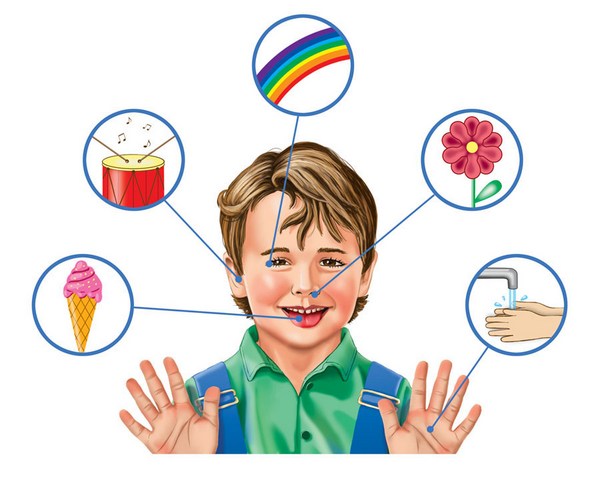 Для аватарки этой памятки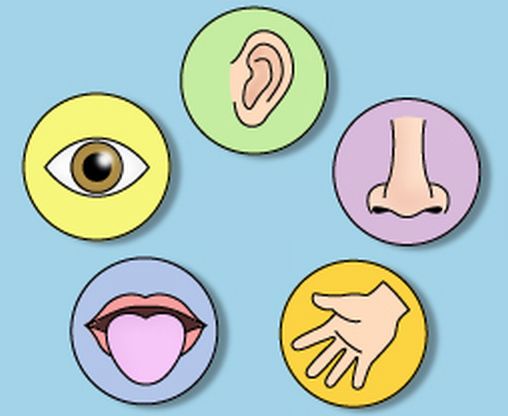 